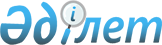 Об установлении публичного сервитута на территории Жолболдинского сельского округаРешение акима Жолболдинского сельского округа Актогайского района Павлодарской области от 20 сентября 2019 года № 2. Зарегистрировано Департаментом юстиции Павлодарской области 26 сентября 2019 года № 6550
      В соответствии с подпунктом 1-1) статьи 19, пунктом 4 статьи 69 Земельного кодекса Республики Казахстан от 20 июня 2003 года, подпунктом 6) пункта 1 статьи 35 Закона Республики Казахстан от 23 января 2001 года "О местном государственном управлении и самоуправлении в Республике Казахстан" аким Жолболдинского сельского округа РЕШИЛ:
      1. Установить публичный сервитут без изъятия земельного участка у землепользователей на территории Жолболдинского сельского округа согласно приложению к настоящему решению.
      2. Контроль за исполнением настоящего решения оставляю за собой.
      3. Настоящее решение вводится в действие по истечении десяти календарных дней после дня его первого официального опубликования.
					© 2012. РГП на ПХВ «Институт законодательства и правовой информации Республики Казахстан» Министерства юстиции Республики Казахстан
				
      Аким Жолболдинского сельского округа

Х. Ахтанов
Приложение
к решению акима
Жолболдинского сельского
округа от "20" сентября
2019 года № 2
№ п/п
Пользователь
Площадь (гектар)
Целевое назначение
Срок использования (лет)
Месторасположение земельного участка
1
Акционерное общество "Казахтелеком"
0,1482
Для эксплуатации и содержания линий связи
10
Жолболдинский сельский округ, село Жолболды, улица Коммунистическая